Consorzio 6 Toscana Sud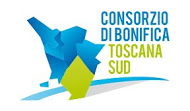 Viale Ximenes n. 3 – 58100 Grosseto- tel. 0564.22189bonifica@pec.cb6toscanasud.it-www.cb6toscanasud.it Codice Fiscale  01547070530  DIRETTORE GENERALEDecreto  N. 36  –  Data Adozione  21/01/2016     Atto Pubblicato su Banca Dati escluso/i allegato/i OGGETTO: Personale dipendente – Rilascio autorizzazione richiesta ai sensi dell’art. 53 D.Lgs. 165/2001 e ss.mm.ii.Numero proposta:   -DECRETO DEL DIRETTORE GENERALE N. 36 DEL 21 GENNAIO 2016L’anno duemilasedici il giorno 21 (ventuno) del mese di gennaio alle ore 10,00 presso la sede del Consorzio in Grosseto, viale Ximenes n. 3IL DIRETTORE GENERALEVista la Legge Regionale 27.12.2012 n. 79 ed in particolare l’Art. 21 che affida la struttura operativa e tecnico amministrativa dell’Ente al Direttore Generale, con il compito di organizzarla e controllarla;  Visto il Decreto del Presidente n. 223 del 22 Gennaio 2015 con il quale è stato assunto l’Arch. Fabio Zappalorti, con la qualifica di Direttore Generale del Consorzio 6 Toscana Sud, a far data dal 01 Febbraio 2015; Visto il vigente Statuto Consortile, approvato con deliberazione n. 6 dall’Assemblea consortile nella seduta n. 2 del 29/04/2015 (pubblicato sul B.U.R.T, Parte Seconda, n. 20 del 20/05/2015 Supplemento n. 78) ed in particolare l’Art. 38 comma 1 che affida al Direttore Generale la struttura operativa e tecnico amministrativa definita dal piano di organizzazione variabile e l’Art. 38 comma 3 che individua tra le funzioni del Direttore Generale le seguenti: lettera b) organizza e controlla la struttura operativa e tecnico amministrativa; lettera c) determina sull’assunzione del personale, sulla base del programma delle esigenze organiche approvato sulla base degli indirizzi del Presidente nonché su ogni altro atto relativo al rapporto di lavoro;Visto il Piano di organizzazione variabile (POV) del Consorzio 6 Toscana Sud, approvato con deliberazione dell’Assemblea n. 13) nella seduta 24 settembre 2015 n. 3 e modificato con Decreto del Direttore Generale n. 214 del 31.12.2015;Letto l’art. 39 dello Statuto Consortile che stabilisce che la struttura operativa e tecnico amministrativa contribuisce a dare impulso all’attività istituzionale dell’ente al fine di migliorare l’efficienza e l’efficacia dei servizi, e svolge, oltre ai compiti esplicitamente indicati, ogni altra attività comunque prevista dalla vigente normativa in materia e necessaria ad assicurare il regolare e più proficuo funzionamento del consorzio; Considerata l’esigenza di garantire il funzionamento del Consorzio 6 Toscana Sud sulla base delle disposizioni definite dallo Statuto in attuazione della L.R. 27.12.2012 n. 79 e dato atto che è stato approvato il Piano Organizzazione Variabile (P.O.V.);Considerata l’esigenza di garantire il rispetto dei principi di efficienza, efficacia e trasparenza, nonché dei criteri di economicità della gestione, in un’ottica di valorizzazione della professionalità;Visto il C.C.N.L. per i dipendenti dai Consorzi di Bonifica e di miglioramento fondiario; Visto in particolare l’art. 53 del D.Lgs. 165/2001 e ss.mm.ii.;Vista la circolare del Dipartimento Funzione Pubblica n. 6/97;Considerato che la dipendente del Consorzio 6 Toscana Sud Simi Sofia ha presentato una richiesta di autorizzazione, ai sensi del D.Lgs. 165/2001 e ss.mm.ii., per partecipare alla costituzione di una società semplice agricola a conduzione familiare, acquisita con prot. n. 10197 del 14.12.2015, con allegata una dettagliata relazione da cui risulta il tipo di attività svolta, l’impegno dedicato a tale attività ed ogni altra informazione utile a valutare che le modalità di svolgimento siano tali da non interferire sull’attività lavorativa della dipendente;Visto il parere favorevole rilasciato dall’Ing. Tasselli Roberto che svolge le mansioni di Direttore dell’Area Studi e Progettazione, cui la dipendente Simi Sofia è stata assegnata con Decreto del Direttore Generale n. 108 del 05.10.2015, acquisito con prot. n. 353 del 20/01/2016;Ritenuto che lo svolgimento dell’attività per cui la dipendente chiede l’autorizzazione non sia in conflitto di interessi con quella svolta dalla stessa in qualità di dipendente del Consorzio 6 Toscana Sud,D E C R E T Adi autorizzare, per le motivazioni di cui in premessa, la dipendente Simi Sofia assegnata all’Area Studi e Progettazione ed inquadrata nel Profilo professionale Personale di concetto – Area A - Parametro 159 (anzianità di servizio nelle funzioni pari o superiore a sette anni), a partecipare alla costituzione di una società semplice agricola a conduzione familiare;che tale autorizzazione è subordinata al permanere della condizione di assenza di conflitto di interessi con l’attività lavorativa svolta dalla dipendente all’interno del Consorzio 6 Toscana Sud;che l’autorizzazione è concessa a condizione che, come dichiarato dalla dipendente nella richiesta, l’impegno assunto sia occasionale e non prevalente, modesto e non continuato, svolto al di fuori dell’orario di lavoro, non generi interferenze con l’impiego attualmente svolto, sia compatibile con l’impegno lavorativo e tale da non pregiudicare il regolare e più proficuo funzionamento del Consorzio;che successivamente a tale autorizzazione la dipendente comunichi al Consorzio 6 Toscana Sud ogni variazione che dovesse intervenire all’attività svolta, tale da modificare le condizioni che hanno portato al rilascio della stessa.		IL DIRETTORE GENERALE		(Arch. Fabio Zappalorti)ATTESTATO DI PUBBLICAZIONEIl sottoscritto Direttore dell’ Area Amministrativa certifica che il presente Decreto viene affisso all’Albo pretorio del Consorzio a partire dal 21.01.2016, per almeno 10 giorni consecutivi,  ai fini di pubblicità e conoscenza.Il Direttore Area AmministrativaFirmato Dott. Carlo Cagnani